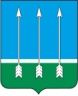 Администрациязакрытого административно-территориального образования Озерный Тверской областиПОСТАНОВЛЕНИЕ29.06.2022                                                                                                     № 128Об обеспечении безопасности гражданЗАТО Озерный на водных объектахВ соответствии с Водным кодексом Российской Федерации, в целях обеспечения безопасности граждан ЗАТО Озерный, руководствуясь статьей 36 Устава ЗАТО Озерный, администрация ЗАТО Озерный постановляет:1. Утвердить Правила охраны жизни людей на воде (водных объектах) приложение.2. Отделу мобилизационной подготовки, делам ГО и ЧС администрации ЗАТО Озерный (П.Е. Андреев) организовать постоянное информирование населения в местных средствах массовой информации о мерах по обеспечению безопасности на водных объектах.3. Руководителям предприятий и учреждений провести инструктажи (информирование) подчиненного персонала о мерах по обеспечению безопасности поведения на водных объектах под подпись.4. Руководителю отдела образования администрации ЗАТО Озерный (И.А. Гаранина):4.1. организовать в летних детских оздоровительных лагерях ЗАТО Озерный обучение детей плаванию и мерам безопасного поведения на водных объектах;4.2. организовать совместно с руководством общеобразовательных школ уточнение списков детей, не посещающих летние оздоровительные лагеря, особое внимание обратить на детей из неблагополучных семей.5. Рекомендовать начальнику МО МВД по ЗАТО, на ОВиРО Тверской области (М.А. Раскатов):5.1. привлекать сотрудников отдела к профилактической работе, проводимой органами местного самоуправления по соблюдению правил поведения на воде гражданами ЗАТО Озерный;5.2. организовать совместно со специалистами КДН и ЗП при администрации ЗАТО Озерный ежедневные посещения неорганизованных мест купания граждан ЗАТО Озерный с целью предотвращения несчастных случаев на водных объектах;5.3. принимать меры по пресечению пребывания граждан в состоянии алкогольного опьянения в местах отдыха на водных объектах, при наличии оснований применять меры административного наказания.6. Исполняющему обязанности главного редактора газеты «Дни Озерного» (В.В. Ежова), директору МАУ «ИнКом сеть» (В.В. Ежова) организовать постоянное освещение информационного материала по обеспечению безопасности людей на воде, сведений о происшествиях на водных объектах.7. Контроль за исполнением данного постановления оставляю за собой.8. Настоящее постановление опубликовать в газете «Дни Озерного» и разместить на официальном сайте муниципального образования ЗАТО Озерный в сети Интернет (www.ozerny.ru).9. Настоящее постановление вступает в силу со дня опубликования.Глава ЗАТО Озерный                                                               Н.А. ЯковлеваПриложениек постановлениюадминистрации ЗАТО Озерныйот 29.06.2022 г. № 128Правила охраны жизни людей на воде (водных объектах)I. Общие положения1.1. Правила охраны жизни людей на воде (водных объектах) в ЗАТО Озерный (далее - Правила) разработаны в соответствии с Водным кодексом Российской Федерации, статьей 9 Федерального закона от 31.12.2005 № 199-ФЗ «О внесении изменений в отдельные законодательные акты Российской Федерации в связи с совершенствованием разграничения полномочий», Положением о Государственной инспекции по маломерным судам Министерства Российской Федерации по делам гражданской обороны, чрезвычайным ситуациям и ликвидации последствий стихийных бедствий, утвержденным постановлением Правительства Российской Федерации от 23.12.2004 № 835 «Об утверждении Положения о Государственной инспекции по маломерным судам Министерства Российской Федерации по делам гражданской обороны, чрезвычайным ситуациям и ликвидации последствий стихийных бедствий», и другими нормативными правовыми актами Российской Федерации, регламентирующими обеспечение безопасности населения на воде (водных объектах).1.2. Правила устанавливают условия, предъявляемые к обеспечению безопасности людей на водных объектах, поверхностных водоемах, обособленных водных объектах (замкнутых водоемах); в местах, где разрешено купание: на пляжах, в купальнях, плавательных бассейнах и других организованных местах купания (далее — пляжи); в местах массового отдыха населения, туризма и спорта на водных объектах, (далее - места массового отдыха); на переправах и являются обязательными для выполнения всеми юридическими и физическими лицами на территории ЗАТО Озерный Тверской области.В данных правилах используются следующие понятия:- акватория - водное пространство, ограниченное естественными, искусственными или условными границами.- водный объект - сосредоточение вод на поверхности суши в формах ее рельефа либо в недрах, имеющее границы, объем и черты водного режима.- водопользователь - гражданин или юридическое лицо, которому предоставлены права пользования водными объектами.- использование водных объектов - получение различными способами пользы от водных объектов для удовлетворения материальных и иных потребностей граждан и юридических лиц.- обособленный водный объект (замкнутый водоем) - небольшой по площади и непроточный искусственный водоем, не имеющий гидравлической связи с другими поверхностными водными объектами.1.3. Поисковые и аварийно-спасательные работы при возникновении чрезвычайных ситуаций на водных объектах (паводки, наводнения, аварии судов и летательных аппаратов и другое) осуществляются в соответствии с законодательством, регламентирующим организацию и порядок проведения этих работ, силами и средствами государственного учреждения «Управление противопожарной службы, защиты населения и территорий Тверской области» во взаимодействии с федеральными органами исполнительной власти и организациями вне зависимости от форм собственности. Для приема сообщений о чрезвычайных ситуациях, в том числе на водных объектах, в телефонных сетях населенных пунктов устанавливается единый номер - 01.1.4. Юридические и физические лица, нарушившие требования настоящих Правил, несут ответственность в соответствии с действующим законодательством Российской Федерации.II. Требования обеспечения безопасности населения в местах отдыха на водоемах2.1. Работники спасательных станций и постов, водопользователи, собственники пляжей, внештатные общественные инспекторы ГИМС МЧС России, дружинники и общественные активисты проводят на пляжах и в местах массового отдыха разъяснительную работу по предупреждению несчастных случаев с людьми на воде с использованием радиотрансляционных установок, магнитофонов, мегафонов, стендов, фотовитрин с профилактическим материалом и других агитационно-пропагандистских средств.2.2. Указания работников ГИМС Главного управления МЧС России по Тверской области, спасателей, сотрудников полиции в части обеспечения безопасности людей и поддержания правопорядка на пляжах и в местах массового отдыха являются обязательными для водопользователей (собственников пляжей и мест массового отдыха) и граждан.2.3. Водопользователи и собственники пляжей, осуществляющие оборудование и эксплуатацию пляжей и мест массового отдыха населения на водных объектах, обязаны обеспечить выполнение санитарных норм и иных нормативных правовых актов Российской Федерации по обеспечению безопасных и безвредных для человека выполняемых и оказываемых ими услуг. С этой целью водопользователи и собственники пляжей на основании действующих нормативных правовых, технических и эксплуатационных документов составляют графики регламента (обслуживания) пляжа (места массового отдыха) и находящихся на нем плавсредств, оборудования, сооружений, средств спасения. Регламент (обслуживание) проводятся специально назначенными и допущенными к его проведению работниками. Результаты проведения регламента (обслуживания), а также водолазного обследования и очистки дна акватории пляжа учитываются в специальном журнале.2.4. Водопользователи, собственники пляжей, осуществляющие использование водных объектов для массового отдыха, купания, туризма, спорта, устройства пунктов проката, гидрогелиопарков, обязаны приостановить свою деятельность в случаях нарушения настоящих Правил, санитарных правил и иных нормативных правовых актов Российской Федерации до момента устранения нарушений.2.5. Каждый гражданин обязан оказывать посильную помощь людям, терпящим бедствие на воде.2.6. На пляжах и в местах массового отдыха на водных объектах запрещается:2.6.1. Купаться в местах, где выставлены щиты (аншлаги) с предупреждающими и запрещающими знаками и надписями;2.6.2. Заплывать за буйки, обозначающие границы плавания;2.6.3. Подплывать к моторным, парусным, гребным судам, гидроциклам, водным велосипедам и другим плавсредствам, прыгать с неприспособленных для этих целей сооружений в воду;2.6.4. Заходить на маломерных судах под мотором или парусом и маневрировать на акваториях (участках водных объектов) пляжей, купален, других мест купания и массового отдыха населения на водных объектах;2.6.5. Приближаться на гидроциклах на расстояние менее 100 метров к купающемуся, а также к границам заплыва на пляжах и других организованных мест купания и массового отдыха населения на водоемах;2.6.6. В границах населенных пунктов и обозначенного судового хода осуществлять буксировку маломерными судами лыжников, парашютистов, людей на надувных развлекательных плавательных средствах и т. п.;2.6.7. Загрязнять и засорять водоемы и берега;2.6.8. Купаться в состоянии алкогольного опьянения;2.6.9. Приводить с собой собак и других животных;2.6.10. Играть с мячом и в спортивные игры в не отведенных для этих целей местах, а также допускать шалости в воде, связанные с нырянием и захватом купающихся, подавать крики ложной тревоги;2.6.11. Плавать на досках, бревнах, лежаках, автомобильных камерах и иных неприспособленных для этой цели средствах (предметах);2.6.12. Перевозить на маломерных судах детей без сопровождения взрослых, умеющих плавать и оказывать помощь терпящим бедствие на воде (по одному взрослому на каждого ребенка);2.6.13. Маломерным судам швартоваться, останавливаться, становиться на якорь у плавучих навигационных знаков, грузовых и пассажирских причалов, пирсов, дебаркадеров, доков (плавдоков) и под мостами, маневрировать в непосредственной близости от транспортных и технических судов речного флота, пересекать им курс на расстоянии менее 0,5 километра, создавая своими действиями помехи судоходству;2.6.14. Пересаживаться с одного судна на другое, сидеть на бортах во время движения, раскачивать суда и купаться с них.2.7. Обучение людей плаванию должно проводиться в специально отведенных местах пляжа. Ответственность за безопасность обучаемых несет преподаватель (инструктор, тренер, воспитатель), проводящий обучение или тренировку.2.8. Взрослые обязаны не допускать купания детей в не установленных местах, их шалостей на воде, плавания на неприспособленных для этого средствах (предметах) и других нарушений на воде.2.9. Водолазное обследование пляжей в лагерях отдыха детей проводится перед каждым заездом (сменой). При необходимости производится повторная очистка дна акватории пляжа.2.10. Эксплуатация пляжей в лагерях отдыха детей запрещается без инструкторов по плаванию, на которых возлагается ответственность за безопасность детей и методическое руководство по обучению их плаванию.2.11. Для проведения уроков по плаванию оборудуется примыкающая к воде площадка, на которой должны быть плавательные доски, резиновые круги, шесты для поддержки не умеющих плавать, плавательные поддерживающие пояса, электромегафоны и другие обеспечивающие обучение средства. Контроль за правильной организацией и проведением купания детей в лагерях отдыха осуществляют руководители этих лагерей.2.12. Для купания детей во время походов, прогулок и экскурсий выбирается неглубокое место на водоеме с пологим дном без свай, коряг, острых камней, стекла, водорослей и ила. Обследование места купания проводится взрослыми людьми, умеющими хорошо плавать и нырять. Купание детей проводится под контролем взрослых.III. Требования безопасности на льду3.1. При переходе водоема по льду следует пользоваться оборудованными ледовыми переправами или проложенными тропами, а при их отсутствии -убедиться в прочности льда с помощью пешни. Проверять прочность льда ударами ноги опасно.3.2. Во время движения по льду следует обходить опасные места и участки, покрытые толстым слоем снега. Особую осторожность необходимо проявлять в местах, где имеются быстрое течение, родники, выступающие на поверхность кусты или трава, впадающие в водоем ручьи, вливающиеся теплые сточные воды промышленных предприятий, ведется заготовка льда. Безопасным для перехода является лед с зеленоватым или синеватым оттенком и толщиной не менее 7 сантиметров.3.3. При переходе по льду группами необходимо следовать друг за другом на расстоянии 5-6 метров и быть готовым оказать немедленную помощь впереди идущему. Такая же дистанция должна соблюдаться при встречном движении.Перевозка грузов производится на санях или других приспособлениях с возможно большей площадью опоры на поверхность льда.3.4. Пользоваться на водоемах площадками для катания на коньках (спортивных игр) разрешается после тщательной проверки прочности льда и выполнения следующих условий:3.4.1. Устройство площадки на участке водоема, имеющем наименьшую глубину, слабое течение и с отсутствием поблизости выхода грунтовых вод;3.4.2. Устройство площадки на участке водоема с ровной, гладкой поверхностью льда и его толщиной не менее 12 сантиметров, а при массовом катании - не менее 25 сантиметров;3.4.3. Освещение площадки в вечернее время, ее ограждение и оборудование щитами со спасательными средствами.3.5. При переходе водоема по льду на лыжах рекомендуется пользоваться проложенной лыжней, а при ее отсутствии, прежде чем двигаться по целине, следует отстегнуть крепления лыж и снять петли лыжных палок с кистей рук. Рюкзак или ранец необходимо взять на одно плечо.Расстояние между лыжниками должно быть 5-6 метров. Такая же дистанция должна соблюдаться при встречном движении. Во время движения лыжник, идущий первым, ударами палок проверяет прочность льда и следит за его состоянием.Туристским группам в лыжном походе через несколько водоемов необходимо огибать устья рек и их истоки из озер, быть особенно осторожными при пересечении русла реки.3.6. Во время рыбной ловли нельзя пробивать много лунок на ограниченной площади и собираться большими группами. Запрещается ловить рыбу в одиночку по первому и последнему льду.Каждому рыболову рекомендуется иметь спасательное средство в виде шнура длиной 12-15 метров, на одном конце которого должен быть закреплен груз весом 400-500 граммов, а на другом - изготовлена петля.3.7. В местах с большим количеством рыболовов на значительной площади льда в периоды интенсивного подледного лова рыбы водопользователем должны выставляться спасательные посты, укомплектованные подготовленными спасателями, оснащенные спасательными средствами, электромегафонами, средствами связи и владеющие постоянной информацией о гидрометеорологической обстановке в этом районе.При угрозе отрыва льда от берега спасатели немедленно информируют об этом рыболовов и принимают меры по удалению их со льда.IV. Знаки безопасности на воде4.1. Знаки безопасности на воде устанавливаются владельцами пляжей, мест массового отдыха, переправ, баз (сооружений) для стоянок судов и другими водопользователями в целях предотвращения несчастных случаев с людьми на воде.4.2. Знаки безопасности имеют форму прямоугольника с размерами сторон не менее 50 х 60 сантиметров и изготавливаются из досок, толстой фанеры, металлических листов или из другого прочного материала.Знаки устанавливаются на видных местах по предписаниям уполномоченных на то органов государственного надзора и укрепляются на столбах (деревянных, металлических, железобетонных и других) высотой не менее 2,5 метра.Характеристика знаков безопасности на воде:Надпись на знакеОписание знакаМесто купания(с указанием границ в метрах)В зеленой рамке. Надпись сверху. Ниже изображен плывущий человек. Знак укрепляется на столбе белого цвета.Место купания детей(с указанием границ в метрах)В зеленой рамке. Надпись сверху. Ниже изображены двое детей, стоящих в воде. Знак укрепляется на столбе белого цвета.Место купания животных (с указанием границ в метрах)В зеленой рамке. Надпись сверху. Ниже изображена плывущая собака. Знак укрепляется на столбе белогоцвета.Купание запрещено(с указанием границ в метрах)В красной рамке, перечеркнутой красной чертой по           диагонали с верхнего левого угла. Надпись сверху.                                Ниже изображен плывущий человек. Знак укрепляется на столбе красного цвета.Переход (переезд) по льду разрешенВесь покрашен в зеленый цвет. Надпись посредине.                 Знак укрепляется на столбе белого цвета.Переход (переезд) польду запрещенВесь покрашен в красный цвет. Надпись посредине.                     Знак укрепляется на столбе красного цвета.Не создавать волнение!Внутри красной окружности на белом фоне две волны черного цвета, перечеркнутые красной линией.Движение маломерныхплавсредств запрещеноВнутри красной окружности на белом фоне лодка с    подвесным мотором черного цвета, перечеркнутая красной линией.Якоря не бросать!Внутри красной окружности на белом фоне якорь черного цвета, перечеркнутый красной линией.